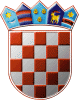               REPUBLIKA HRVATSKAKRAPINSKO – ZAGORSKA ŽUPANIJA                    GRAD ZLATAR                GRADONAČELNIKKLASA: 340-03/19-01/08URBROJ: 2211/01-02-19-2Zlatar, 30.10.2019.                                                                                                  GRAD ZLATAR                                                                                              GRADSKO VIJEĆEPREDMET: Odluka o utvrđivanju statusa nerazvrstane ceste - javnog dobra u općoj uporabi, NC Donja Batina - Ščrbinec - Vižanovec – prijedlog za donošenjeTemeljem članka 28. Poslovnika Gradskog vijeća Grada Zlatara (“Službeni glasnik Krapinsko-zagorske županije” br. 27/13), dostavlja se na raspravu i usvajanje prijedlog Odluke o utvrđivanju statusa nerazvrstane ceste - javnog dobra u općoj uporabi, NC Donja Batina - Ščrbinec - Vižanovec.Predlaže se Gradskom vijeću donošenje akta u prilogu.                                                                                                     GRADONAČELNICA                                                                                                 Jasenka Auguštan-Pentek, oec.Na temelju članka 35. Zakona o vlasništvu i drugim stvarnim pravima (“NN” br. 91/96, 68/98, 137/99, 22/00, 73/00, 129/00, 114/01, 79/06, 141/06, 146/08, 38/09 i 153/09),članka 131. -133. Zakona o cestama („Narodne novine“, broj 84/11, 22/13, 54/13, 148/13 i 92/14) i Naputka Državne geodetske uprave, Središnjeg ureda; KLASA: 932-01/12-02/182, URBROJ; 541-03-1-12-28 od 24 listopada 2012. godine i članka 27. Statuta Grada Zlatara, (“Službeni glasnik Krapinsko-zagorske županije” br. 36a/13 i 9/18) Gradsko vijeće Grada Zlatara na ----sjednici održanoj -----------godine, donosi:ODLUKUo utvrđivanju statusa nerazvrstane ceste - javnog dobra u općoj uporabi, NC Donja Batina – Ščrbinec - VižanovecČlanak 1.Utvrđuje se status nerazvrstane ceste - javnog dobra u općoj uporabi za nekretninu nerazvrstana cesta Donja Batina – Ščrbinec – Vižanovec:Nerazvrstana cesta nc Donja Batina-Ščrbinec-Vižanovec upisuje se u k.o. Donja Batina sastavljena od dijela k.č.br. 588 i 2555 (javno dobro putevi i vode) i dijelova čestica koje graniče sa zemljištem nerazvrstane ceste k.č.br. 511, 512, 514, 537, 558, 582, 583, 584, 587, 516/1, /2, /3, 530/1, /2, /3, /4, 534/1, /3, /4, /5, 535/1, /35, /36, /37, /38, /39, /40, /41, /42, /43, /44, /45, /46, /47, /48, 536/1, /2, 538/1, /4, /10, /13, /14, /17, /18, 539/1, /10, /11, /12, 539/2, /3, /4, /5, /6, /7, /8, /9, 575/1, /2, 577/1, /2, /3, 578/1, /2, /3, /4, /5, 589/10, /11, /12, 589/2, /6, /9, 592/1, /4, sve k.o. Donja Batina.	Nerazvrstana cesta nc Donja Batina-Ščrbinec-Vižanovec upisuje se u k.o. Oštrc sastavljena od dijela k.č.br. 2665 i 2666 (javno dobro putevi i vode) i dijelova čestica koje graniče sa zemljištem nerazvrstane ceste k.č.br. 1, 3, 4, 5/1, /2, /3, /4, 6/1, /2, 7/8, /9, /10, /11, /12, /13, /14, /15, /16, /17, /18, /19, /20, /21, /22, /23, 9, 10, 11, 12/1, /2, /3, /5 ( javno dobro putevi i vode), /6, /7, sve k.o. Oštrc.	Nerazvrstana cesta nc Donja Batina-Ščrbinec-Vižanovec upisuje se u k.o. Belec sastavljena od dijela k.č.br. 5146, 5147 i 5149 (Grad Zlatar-ceste i putevi) i dijelova čestica koje graniče sa zemljištem nerazvrstane ceste k.č.br. 2027, 2029/1, 2030/1, 2507, 2508, 2509, 2510, 2535, 2536/1, /2, /3, 2537/1, /2, /3, /4, 2538/1, /2, /3, /4, 2539, 2540, 2541, 2542, 2549, 2553, 2587, 2588, 2589/1, /2, /3, /4, 2590/2, /3, /4, /5, 2592/1, /2, /3, /4, /5, 2602, 2603, 2604, 2606, 2636, 2637, 2638, 2639, 5143 (lokalna cesta), 5164 (javno dobro putevi i vode), sve k.o. Belec.Članak 2.Stvarno stanje nerazvrstane ceste iz članka 1. ove odluke nije evidentirano u katastru i zemljišnim knjigama.Geodetskim elaboratom izvedenog stanja ceste, izrađenim od strane ovlaštenog inženjera geodezije Marinke Stepan, dipl.ing.geod.,  tvrtka Aking d.o.o., Hrgovići 93a, 10 000 Zagreb, evidentirat će se stvarno stanje nerazvrstane ceste iz članka 1. ove Odluke u katastru i zemljišnim knjigama, po službenoj dužnosti, u skladu s odredbama članaka 131. i 133. Zakona o cestama („Narodne novine“ br. 84/11, 22/13, 54/13, 148/13 i 92/14).Članak 3.Ova odluka dostavlja se na provedbu Državnoj geodetskoj upravi, Područnom uredu za katastar Krapina, Ispostava Zlatar i Zemljišno-knjižnom odjelu Općinskog suda u Zlataru.Člana 4.Ova Odluka stupa na snagu dan nakon donošenja, a objavit će se u “Službenom glasniku Krapinsko-zagorske županije”.GRADSKO VIJEĆE GRADA ZLATARAKLASA: 340-03/19-01/08URBROJ: 2211/01-01-19-3Zlatar, ---------- PREDSJEDNIK                                                                                        Krunoslav Klancir, dipl.ing.agr.